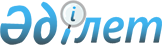 О снятии ограничительных мероприятий и признании утратившим силу решения акима Миялинского сельского округа Байганинского района от 5 марта 2019 года № 1 "Об установлении ограничительных мероприятий"Решение акима Миялинского сельского округа Байганинского района Актюбинской области от 24 мая 2019 года № 3. Зарегистрировано Департаментом юстиции Актюбинской области 27 мая 2019 года № 6185
      В соответствии со статьей 35 Закона Республики Казахстан от 23 января 2001 года "О местном государственном управлении и самоуправлении в Республике Казахстан", подпунктом 8) статьи 10-1 Закона Республики Казахстан от 10 июля 2002 года "О ветеринарии" и на основании представления главного государственного ветеринарного-санитарного инспектора государственного учреждения "Байганинская районная территориальная инспекция Комитета ветеринарного контроля и надзора Министерства сельского хозяйства Республики Казахстан" от 24 апреля 2019 года № 2-8-05/75, аким Миялинского сельского округа Байганинского района РЕШИЛ:
      1. Снять ограничительные мероприятия, установленные на территории крестьянского хозяйства "Айдос" в селе Дияр, Миялинского сельского округа Байганинского района, в связи с проведением комплекса ветеринарных мероприятий по ликвидации очагов болезни бешенства среди верблюдов.
      2. Признать утратившим силу решение акима Миялинского сельского округа Байганинского района от 5 марта 2019 года № 1 "Об установлении ограничительных мероприятий" (зарегистрированное в Реестре государственной регистраций нормативных правовых актов за № 5987, опубликованное 21 марта 2019 года в газете "Жем-Сағыз").
      3. Государственному учреждению "Аппарат акима Миялинского сельского округа Байганинского района Актюбинской области" в установленном законодательством порядке обеспечить:
      1) государственную регистрацию настоящего решения в Департаменте юстиции Актюбинской области;
      2) направление настоящего решения на официальное опубликование в Эталонном контрольном банке нормативных правовых актов Республики Казахстан в электронном виде.
      Сноска. Пункт 3 с изменениями, внесенными решением акима Миялинского сельского округа Байганинского района Актюбинской области от 10.11.2020 № 9 (вводится в действие со дня его первого официального опубликования).


      4. Настоящее решение вводится в действие со дня его первого официального опубликования.
					© 2012. РГП на ПХВ «Институт законодательства и правовой информации Республики Казахстан» Министерства юстиции Республики Казахстан
				
      Аким Миялинского сельского округа 

И. Манибаев
